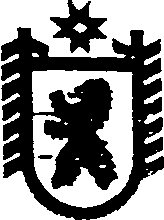 Российская ФедерацияРеспублика КарелияСОВЕТ  ЧЕРНОПОРОЖСКОГО СЕЛЬСКОГО ПОСЕЛЕНИЯЗАСЕДАНИЕ III СОЗЫВАРЕШЕНИЕот   24  августа 2017 года  № 114п. Черный ПорогО дополнительном основании признания безнадежными к взысканию недоимки, задолженности по пеням и штрафам по местным налогамВ соответствии с пунктом 3 статьи 59 Налогового кодекса Российской Федерации Совет Чернопорожского сельского поселения р е ш и л:1. Установить:а) дополнительным основанием признания безнадежными к взысканию недоимки, задолженности по пеням и штрафам по местным налогам является наличие недоимки, задолженности по пеням и штрафам по местным налогам, отмененным по состоянию на 1 января 2006 года;б) недоимка, задолженность по пеням и штрафам по местным налогам, отмененным по состоянию на 1 января 2006 года, признаются безнадежными к взысканию на основании справки налогового органа по месту учета налогоплательщика о сумме недоимки, задолженности по пеням и штрафам по местным налогам в порядке, установленном законодательством Российской Федерации.2. Опубликовать настоящее решение в газете «Доверие» и обнародовать                    путем размещения официального текста настоящего решения                                                          в информационно-телекоммуникационной сети «Интернет» на официальном                         сайте администрации Чернопорожского сельского поселения http://home.onego.ru/~segadmin/ omsu_selo_cherny_porog.htm.3. Настоящее решение вступает в силу с момента его официального опубликования (обнародования).Председатель СоветаЧернопорожского сельского поселения                                                    М.В. ЖидковаГлава Чернопорожского сельского поселения                                                    С.А.ПотаповРазослать: в дело - 3, финансовое управление - 2, Межрайонная ИФНС России № 2 по РК, редакция газеты «Доверие».